09.01.2020                                                                                          №1АДМИНИСТРАЦИЯ ПИНЧУГСКОГО  СЕЛЬСОВЕТАБОГУЧАНСКОГО РАЙОНАКРАСНОЯРСКОГО КРАЯП О С Т А Н О В Л Е Н И Е 09.01.2020                                 п. Пинчуга                                         №  01-  п О внесении изменений в постановлениеадминистрации Пинчугского сельсовета № 45-п от 28.03.2019 г.  «Об утвержденииадминистративного регламента  осуществления  муниципального жилищного контроля  на территории Пинчугского сельсовета в отношении физических лиц»В целях привидения нормативно-правовых актов в соответствие с действующим законодательством, руководствуясь Федеральным законом от 29.05.2019 № 116-ФЗ, Уставом Пинчугского сельсовета, ПОСТАНОВЛЯЮ:1. Внести в постановление администрации Пинчугского сельсовета № 45-п от 28.03.2019 г.  «Об утверждении административного регламента  осуществления  муниципального жилищного контроля  на территории Пинчугского сельсовета в отношении физических лиц» следующие изменения: п. 2.3 Раздела 2 дополнить п.п. 2.3.3  «поступление информации о фактах нарушения требований порядка осуществления перепланировки и (или) переустройства помещений в многоквартирном доме»; п. 2.3 Раздела 2 дополнить п.п. 2.3.4. «поступление информации о фактах нарушения требований порядка осуществления перевода жилого помещения в нежилое в многоквартирном доме».2.    Опубликовать настоящее постановление в газете «Пинчугский вестник».3. Разместить настоящее постановление на официальном сайте администрации Пинчугского сельсовета.4.     Контроль за исполнением настоящего постановления оставляю за собой.5.    Постановление вступает в силу после его официального опубликования  в газете «Пинчугский вестник».       Глава Пинчугского сельсовета                                    А.В. ЛогиновАДМИНИСТРАЦИЯ ПИНЧУГСКОГО  СЕЛЬСОВЕТАБОГУЧАНСКОГО РАЙОНАКРАСНОЯРСКОГО КРАЯП О С Т А Н О В Л Е Н И Е     09.01.2020                                  п. Пинчуга                                         № 02-пО внесении изменений в постановлениеадминистрации Пинчугского сельсовета № 15-п от 08.02.2019 г.  «Об утвержденииадминистративного регламента  осуществления  муниципального жилищного контроля  на территории Пинчугского сельсовета в отношении юридических лиц и индивидуальных предпринимателей»В целях привидения нормативно-правовых актов в соответствие с действующим законодательством, руководствуясь Федеральным законом от 29.05.2019 № 116-ФЗ, Уставом Пинчугского сельсовета, ПОСТАНОВЛЯЮ:1. Внести в постановление администрации Пинчугского сельсовета № 15-п от 08.02.2019 г.  «Об утверждении административного регламента  осуществления  муниципального жилищного контроля  на территории Пинчугского сельсовета в отношении юридических лиц и индивидуальных предпринимателей» следующие изменения: п.п. 2 п. 3.2 Раздела 3 изложить в новой редакции:     - истечение срока исполнения юридическим лицом, индивидуальным предпринимателем ранее выданного предписания об устранении выявленного нарушения обязательных требований и (или) требований, установленных муниципальными правовыми актами;  - поступление орган муниципального контроля заявления от юридического лица или индивидуального предпринимателя о предоставлении правового статуса, специального разрешения (лицензии) на право осуществления отдельных видов деятельности или разрешения (согласования) на осуществление иных юридически значимых действий, если проведение соответствующей внеплановой проверки юридического лица, индивидуального предпринимателя предусмотрено правилами предоставления правового статуса, специального разрешения (лицензии), выдачи разрешения (согласования);- мотивированное представление должностного лица органа муниципального контроля по результатам анализа результатов мероприятий по контролю без взаимодействия с юридическими лицами, индивидуальными предпринимателями, рассмотрения или предварительной проверки поступивших в органы муниципального контроля обращений и заявлений граждан, в том числе индивидуальных предпринимателей, юридических лиц, информации от органов государственной власти, органов местного самоуправления, из средств массовой информации о следующих фактах:- возникновение угрозы причинения вреда жизни, здоровью граждан, вреда животным, растениям, окружающей среде, объектам культурного наследия (памятникам истории и культуры) народов Российской Федерации, музейным предметам и музейным коллекциям, включенным в состав Музейного фонда Российской Федерации, особо ценным, в том числе уникальным, документам Архивного фонда Российской Федерации, документам, имеющим особое историческое, научное, культурное значение, входящим в состав национального библиотечного фонда, безопасности государства, а также угрозы чрезвычайных ситуаций природного и техногенного характера;- причинение вреда жизни, здоровью граждан, вреда животным, растениям, окружающей среде, объектам культурного наследия (памятникам истории и культуры) народов Российской Федерации, музейным предметам и музейным коллекциям, включенным в состав Музейного фонда Российской Федерации, особо ценным, в том числе уникальным, документам Архивного фонда Российской Федерации, документам, имеющим особое историческое, научное, культурное значение, входящим в состав национального библиотечного фонда, безопасности государства, а также возникновение чрезвычайных ситуаций природного и техногенного характера;- нарушение прав потребителей (в случае обращения граждан, права которых нарушены);  - приказ (распоряжение) руководителя органа государственного контроля (надзора), изданный в соответствии с поручениями Президента Российской Федерации, Правительства Российской Федерации и на основании требования прокурора о проведении внеплановой проверки в рамках надзора за исполнением законов по поступившим в органы прокуратуры материалам и обращениям.- поступления, в частности посредством системы, в орган государственного жилищного надзора, орган муниципального жилищного контроля обращений и заявлений граждан, в том числе индивидуальных предпринимателей, юридических лиц, информации от органов государственной власти, органов местного самоуправления, выявление органом государственного жилищного надзора, органом муниципального жилищного контроля в системе информации о фактах нарушения требований правил предоставления, приостановки и ограничения предоставления коммунальных услуг собственникам и пользователям помещений в многоквартирных домах и жилых домах, требований к порядку создания товарищества собственников жилья, жилищного, жилищно-строительного или иного специализированного потребительского кооператива, уставу товарищества собственников жилья, жилищного, жилищно-строительного или иного специализированного потребительского кооператива и порядку внесения изменений в устав такого товарищества или такого кооператива, порядку принятия собственниками помещений в многоквартирном доме решения о выборе юридического лица независимо от организационно-правовой формы или индивидуального предпринимателя, осуществляющих деятельность по управлению многоквартирным домом (далее - управляющая организация), в целях заключения с управляющей организацией договора управления многоквартирным домом, решения о заключении с управляющей организацией договора оказания услуг и (или) выполнения работ по содержанию и ремонту общего имущества в многоквартирном доме, решения о заключении с указанными в части 1 статьи 164 настоящего Кодекса лицами договоров оказания услуг по содержанию и (или) выполнению работ по ремонту общего имущества в многоквартирном доме, порядку утверждения условий этих договоров и их заключения, порядку содержания общего имущества собственников помещений в многоквартирном доме и осуществления текущего и капитального ремонта общего имущества в данном доме, о фактах нарушения требований к порядку осуществления перевода жилого помещения в нежилое помещение в многоквартирном доме, к порядку осуществления перепланировки и (или) переустройства помещений в многоквартирном доме, о фактах нарушения управляющей организацией обязательств, предусмотренных частью 2 статьи 162 настоящего Кодекса, о фактах нарушения в области применения предельных (максимальных) индексов изменения размера вносимой гражданами платы за коммунальные услуги, о фактах необоснованности размера установленного норматива потребления коммунальных ресурсов (коммунальных услуг), нарушения требований к составу нормативов потребления коммунальных ресурсов (коммунальных услуг), несоблюдения условий и методов установления нормативов потребления коммунальных ресурсов (коммунальных услуг), нарушения правил содержания общего имущества в многоквартирном доме и правил изменения размера платы за содержание жилого помещения, о фактах нарушения наймодателями жилых помещений в наемных домах социального использования обязательных требований к наймодателям и нанимателям жилых помещений в таких домах, к заключению и исполнению договоров найма жилых помещений жилищного фонда социального использования и договоров найма жилых помещений, о фактах нарушения органами местного самоуправления, ресурсоснабжающими организациями, лицами, осуществляющими деятельность по управлению многоквартирными домами, гражданами требований к порядку размещения информации в системе. Основанием для проведения внеплановой проверки органом государственного жилищного надзора, органом муниципального жилищного контроля (в случаях наделения органами государственной власти субъектов Российской Федерации уполномоченных органов местного самоуправления отдельными государственными полномочиями по проведению проверок при осуществлении лицензионного контроля) является приказ (распоряжение) главного государственного жилищного инспектора Российской Федерации о назначении внеплановой проверки, изданный в соответствии с поручениями Президента Российской Федерации, Правительства Российской Федерации. Внеплановая проверка по указанным основаниям проводится без согласования с органами прокуратуры и без предварительного уведомления проверяемой организации о проведении внеплановой проверки.2.    Опубликовать настоящее постановление в газете «Пинчугский вестник».3. Разместить настоящее постановление на официальном сайте администрации Пинчугского сельсовета.4.     Контроль за исполнением настоящего постановления оставляю за собой.5.    Постановление вступает в силу после его официального опубликования  в газете «Пинчугский вестник».       Глава Пинчугского сельсовета                                          А.В. ЛогиновАДМИНИСТРАЦИЯ ПИНЧУГСКОГО  СЕЛЬСОВЕТАБОГУЧАНСКОГО РАЙОНАКРАСНОЯРСКОГО КРАЯП О С Т А Н О В Л Е Н И Е09. 01.2020 г.                                    п. Пинчуга                                       № 3-пО внесении изменений в постановление администрации Пинчугского сельсовета  № 60-п от 13.05.2019 об утверждении административного регламента  предоставления муниципальной услуги «Принятие документов, а также выдача решений о переводе или об отказе в переводе жилого помещения в нежилое или нежилого помещения в жилое помещение»В целях привидения нормативно правовых актов в соответствие с действующим законодательством, руководствуясь Федеральным Законом № 116-ФЗ от 29.05.2019 г «О внесении изменений в Жилищный кодекс Российской Федерации», ПОСТАНОВЛЯЮ:1. Внести в административный регламент предоставления муниципальной услуги «Принятие документов, а также выдача решений о переводе или об отказе в переводе жилого помещения в нежилое или нежилого помещения в жилое помещение»  от 13.05.2019 г. № 60-п следующие изменения: п.2.7 Раздела 2 изложить в следующей  редакции:Для перевода жилого помещения в нежилое помещение или нежилого помещения в жилое помещение собственник соответствующего помещения или уполномоченное им лицо (далее в настоящей главе - заявитель) в орган, осуществляющий перевод помещений, по месту нахождения переводимого помещения непосредственно либо через многофункциональный центр предоставления государственных и муниципальных услуг (далее - многофункциональный центр) в соответствии с заключенным ими в установленном Правительством Российской Федерации порядке соглашением о взаимодействии представляет:а) заявление о переводе помещения;б) правоустанавливающие документы на переводимое помещение (подлинники или засвидетельствованные в нотариальном порядке копии);в) план переводимого помещения с его техническим описанием (в случае, если переводимое помещение является жилым, технический паспорт такого помещения);г) поэтажный план дома, в котором находится переводимое помещение;д) подготовленный и оформленный в установленном порядке проект переустройства и (или) перепланировки переводимого помещения (в случае, если переустройство и (или) перепланировка требуются для обеспечения использования такого помещения в качестве жилого или нежилого помещения);е) протокол общего собрания собственников помещений в многоквартирном доме, содержащий решение об их согласии на перевод жилого помещения в нежилое помещение;(п. 6 введен Федеральным законом от 29.05.2019 N 116-ФЗ)ё) согласие каждого собственника всех помещений, примыкающих к переводимому помещению, на перевод жилого помещения в нежилое помещение.(п. 7 введен Федеральным законом от 29.05.2019 N 116-ФЗ)2.     Опубликовать настоящее постановление в газете «Пинчугский вестник».3. Разместить настоящее постановление на официальном сайте администрации Пинчугского сельсовета.4.     Контроль за исполнением настоящего постановления оставляю за собой.5.    Постановление вступает в силу после его официального опубликования  в газете «Пинчугский вестник».        Глава Пинчугского сельсовета                                    А.В. Логинов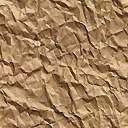 